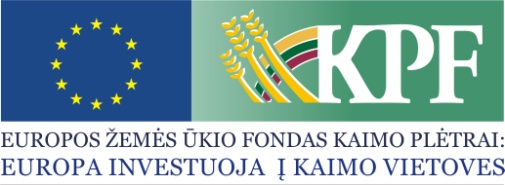 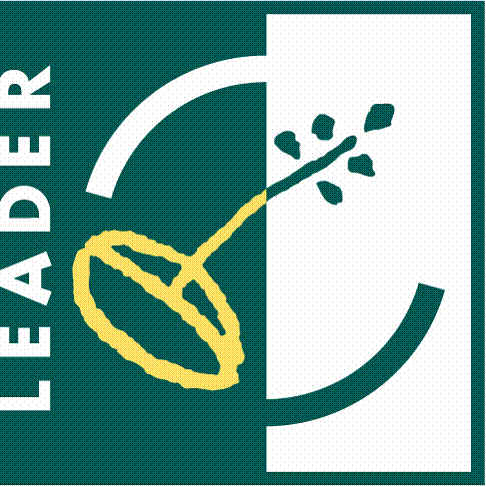 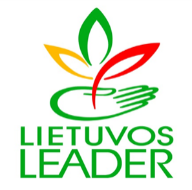 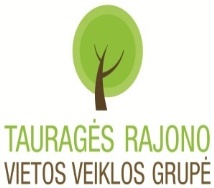 PAPRASTAS KVIETIMAS TEIKTI VIETOS PROJEKTUS Nr. 3Tauragės rajono vietos veiklos grupė kviečia teikti paprastus kaimo vietovių vietos projektus pagal kaimo vietovių vietos plėtros strategijos „Tauragės rajono vietos veiklos grupės 2016 – 2023 metų vietos plėtros strategija“ (toliau – VPS) priemonės veiklos sritis:Bendra kvietimo teikti vietos projektus suma 286 798, 00 Eur iš EŽŪFKP ir Lietuvos Respublikos valstybės biudžeto lėšų.Vietos projektų finansavimo sąlygų aprašai skelbiami šiose interneto svetainėse: www.tauragesvvg.lt ir www.nma.lt,  taip pat Tauragės rajono vietos veiklos grupės būstinėje adresu Kudirkos g. 9, Tauragė.  Kvietimas teikti vietos projektus galioja nuo 2018 m. kovo 19 d. 8.00 val. iki 2018 m. balandžio 30 d. 15.00 val.  Vietos projektų paraiškos priimamos Tauragės rajono vietos veiklos grupės būstinėje adresu Kudirkos g. 9, Tauragė. Paraiška  ir  (arba)  papildomi  dokumentai  turi  būti  pateikti  asmeniškai  pareiškėjo arba  jo  įgalioto asmens (įgaliojimas laikomas tinkamu, jeigu jis pasirašytas juridinio asmens vadovo ir ant jo uždėtas to juridinio asmens antspaudas, jeigu jis antspaudą privalo turėti).  Kitokiu būdu (pvz., paštu, per kurjerį) pateiktos paraiškos nepriimamos.Per vieną konkrečios VPS priemonės ir (arba) veiklos srities paramos paraiškų priėmimo laikotarpį vietos projekto paraiškos teikėjas gali pateikti vieną vietos projekto paraišką (išskyrus išimtis, nurodytas Vietos projektų administravimo taisyklių 72 punkte).Informacija apie kvietimą teikti vietos projektus ir vietos projektų įgyvendinimą teikiama Tauragės rajono vietos veiklos grupės būstinėje adresu:  Kudirkos g. 9, Tauragė, telefonu 8 603 32 607, 8 682 25 586, el. paštu tauragesvvg@gmail.com ir nijoletireviciene@gmail.com  darbo dienomis nuo 8.00 val. iki 17. 00 val. (penktadieniais iki 15. 45 val.)VPS priemonės „Ūkio ir verslo plėtra“ Nr.  LEADER-19.2-6 (toliau – VPS priemonė) veiklos sritį „Parama ne žemės ūkio verslui kaimo vietovėse pradėti“ Nr. LEADER-19.2-6.2Remiamos veiklos:parama fizinių asmenų ekonominės veiklos pradžiai kaimo vietovėse, apimančiai įvairius ne žemės ūkio verslus, produktų gamybą, apdorojimą, perdirbimą, jų pardavimą, įvairių paslaugų teikimą, įskaitant paslaugas žemės ūkiui;parama aktyvaus poilsio ir turizmo paslaugųkūrimui; 	paslaugų, teikiamų kaimo gyventojams kūrimas ir plėtra (aplinkos tvarkymo: vejų pjovimas, vaismedžių genėjimas, šiukšlių išvežimas ir pan.,namų priežiūros paslaugos, smulkių žemės sklypų įdirbimas,  buitinių paslaugų: kirpykla, skalbykla, siuvyklą, batų taisykla ir pan.).VPS priemonės „Ūkio ir verslo plėtra“ Nr.  LEADER-19.2-6 (toliau – VPS priemonė) veiklos sritį „Parama ne žemės ūkio verslui kaimo vietovėse pradėti“ Nr. LEADER-19.2-6.2Tinkami vietos projektų vykdytojai: Pareiškėjais gali būti Tauragės VVG teritorijoje registruoti fiziniai asmenys. VPS priemonės „Ūkio ir verslo plėtra“ Nr.  LEADER-19.2-6 (toliau – VPS priemonė) veiklos sritį „Parama ne žemės ūkio verslui kaimo vietovėse pradėti“ Nr. LEADER-19.2-6.2Kvietimui skiriama VPS paramos lėšų suma 143 399,00 Eur (šimtas keturiasdešimt trys tūkstančiai trys šimtai devyniasdešimt devyni eurai).Didžiausia galima parama vienam vietos projektui įgyvendinti: 47 799,67 Eur (keturiasdešimt septyni tūkstančiai septyni šimtai devyniasdešimt devyni eurai, 67 cnt.).VPS priemonės „Ūkio ir verslo plėtra“ Nr.  LEADER-19.2-6 (toliau – VPS priemonė) veiklos sritį „Parama ne žemės ūkio verslui kaimo vietovėse pradėti“ Nr. LEADER-19.2-6.2Paramos vietos projektui įgyvendinti lyginamoji dalis 70 proc.VPS priemonės „Ūkio ir verslo plėtra“ Nr.  LEADER-19.2-6 (toliau – VPS priemonė) veiklos sritį „Parama ne žemės ūkio verslui kaimo vietovėse pradėti“ Nr. LEADER-19.2-6.2Finansavimo šaltiniai: EŽŪFKP ir Lietuvos Respublikos valstybės biudžeto lėšos.VPS priemonės „Ūkio ir verslo plėtra“ Nr.  LEADER-19.2-6 (toliau – VPS priemonė) veiklos sritį „Parama ne žemės ūkio verslui kaimo vietovėse plėtoti“ Nr. LEADER-19.2-6.4.Remiamos veiklos:parama smulkiam verslui, nesusijusiam su žemės ūkio veikla, kaime plėtoti, apimančiam įvairius ne žemės ūkio verslus, produktų gamybą, apdorojimą, perdirbimą, jų pardavimą, įvairių paslaugų teikimą, įskaitant paslaugas žemės ūkiui;parama aktyvaus poilsio ir turizmo paslaugų plėtrai. VPS priemonės „Ūkio ir verslo plėtra“ Nr.  LEADER-19.2-6 (toliau – VPS priemonė) veiklos sritį „Parama ne žemės ūkio verslui kaimo vietovėse plėtoti“ Nr. LEADER-19.2-6.4.Tinkami vietos projektų vykdytojai: Pareiškėjais gali būti Tauragės rajone registruoti (išskyrus miestą) privatūs juridiniai asmenys. VPS priemonės „Ūkio ir verslo plėtra“ Nr.  LEADER-19.2-6 (toliau – VPS priemonė) veiklos sritį „Parama ne žemės ūkio verslui kaimo vietovėse plėtoti“ Nr. LEADER-19.2-6.4.Kvietimui skiriama VPS paramos lėšų suma 143 399,00 Eur (šimtas keturiasdešimt trys tūkstančiai trys šimtai devyniasdešimt devyni eurai).didžiausia galima parama vienam vietos projektui įgyvendinti: 47 799,67 Eur (keturiasdešimt septyni tūkstančiai septyni šimtai devyniasdešimt devyni eurai, 67 cnt).VPS priemonės „Ūkio ir verslo plėtra“ Nr.  LEADER-19.2-6 (toliau – VPS priemonė) veiklos sritį „Parama ne žemės ūkio verslui kaimo vietovėse plėtoti“ Nr. LEADER-19.2-6.4.Paramos vietos projektui įgyvendinti lyginamoji dalis 70 proc.VPS priemonės „Ūkio ir verslo plėtra“ Nr.  LEADER-19.2-6 (toliau – VPS priemonė) veiklos sritį „Parama ne žemės ūkio verslui kaimo vietovėse plėtoti“ Nr. LEADER-19.2-6.4.Finansavimo šaltiniai: EŽŪFKP ir Lietuvos Respublikos valstybės biudžeto lėšos.